Vragenlijst: Dromen over werkNaam: …………………………………………………………………………Voornaam: …………………………………………………………..Trajectbegeleider:…………………………………………………………..Wat is dit?Een vragenlijst om thuis in te vullen.Waarom?Hiermee willen we jou beter leren kennen.  Deze vragen doen je nadenken over jouw toekomst naar werk. Wat doen we ermee?Op een volgend gesprek worden de vragen samen met jou overlopen en besproken. Indien je beschikt over een mailadres, gelieve deze documenten ingevuld terug te mailen aan je trajectbegeleider voor het volgende gesprek. Indien je geen mailadres hebt, dien je deze documenten mee te nemen naar het volgende gesprek.Het ingevulde formulier wordt door je trajectbegeleider in jouw vdab dossier bewaard.Je kan steeds een kopie vragen.Hoe vul je de vragen in?Lees aandachtig de vraag voor je ze invult.Vul de vraag zo volledig mogelijk in.Denk bij het invullen aan ervaringen uit je studies, stages, vakantiewerk, werk, hobby’s,…Wat voor jezelf niet zo belangrijk lijkt kan voor je traject wel belangrijk zijn.Je kan bij het invullen steeds hulp vragen aan een familielid, vriend(in),…Veel succes!!!Hieronder vind je enkele vragen over je werkvoorkeur:Huiswerkopdracht: Het weekoverzichtOpgave: Hieronder vind je een weekoverzicht. Noteer hoeveel tijd je deze week besteedt aan ouderschap, vrije tijd, zoeken naar werk, hobby’s, vrienden, opleiding, huishouden, rustperiodes,… Doel is om een zicht te krijgen op jouw dagstructuur, jouw gewoontes, behoeften en noden. Dit alles in functie van tewerkstelling.Huiswerkopdracht: Stellingen rond arbeidsattitudesOpgave: Hieronder vind je enkele stellingen terug. Omcirkel telkens het antwoord dat het meest op jou van toepassing is.Stellingen 	Antwoorden Ik kom op tijd op mijn afspraken: 	Zeker / Meestal / Soms / Helemaal niet / Ik weet het niet Ik praat graag: 	Zeker / Meestal / Soms / Helemaal niet / Ik weet het niet Ik werk goed samen met anderen: 	Zeker / Meestal / Soms / Helemaal niet / Ik weet het nietIk kom op voor mezelf: 	Zeker / Meestal / Soms / Helemaal niet / Ik weet het niet Ik durf zelf contact leggen met anderen: 	Zeker / Meestal / Soms / Helemaal niet / Ik weet het niet Ik probeer zelf problemen op te lossen: 	Zeker / Meestal / Soms / Helemaal niet / Ik weet het niet Ik kan mij concentreren en mijn aandacht  	Zeker /Meestal / Soms / Helemaal niet / Ik weet het niethouden op datgene wat belangrijk is:  Ik zou graag terug kunnen werken of  	Zeker / Meestal / Soms / Helemaal niet / Ik weet het nietopleiding volgen:Ik kan lichamelijk zwaar werk doen: 	Zeker / Meestal / Soms / Helemaal niet / Ik weet het niet Ik krijg graag verschillende taken: 	Zeker / Meestal / Soms / Helemaal niet / Ik weet het niet Ik werk graag voor een baas: 	Zeker / Meestal / Soms / Helemaal niet / Ik weet het niet Ik heb mensen die mij steunen en begrijpen: 	Zeker / Meestal / Soms / Helemaal niet / Ik weet het niet Ik krijg mijn dagen goed ingevuld: 	Zeker / Meestal / Soms / Helemaal niet / Ik weet het niet Ik slaag erin om mijn dag/week goed te 	Zeker/ Meestal/ Soms /Helemaal niet / Ik weet het nietorganiseren: Ik kan mezelf tot rust brengen wanneer het	Zeker / Meestal / Soms / Helemaal niet / Ik weet het niet nodig is: Ik kan omgaan met gezag en regels:	Zeker / Meestal / Soms / Helemaal niet / Ik weet het niet Ik voer het werk uit zoals dat van mij 	Zeker / Meestal / Soms / Helemaal niet / Ik weet het niet verwacht wordt: Ik ben pas tevreden over mijn werk 	Zeker / Meestal / Soms / Helemaal niet / Ik weet het niet wanneer het perfect afgewerkt is:Ik werk even snel als mijn collega’s:	Zeker / Meestal / Soms / Helemaal niet / Ik weet het niet Ik denk na over hoe ik mijn werk 	Zeker / Meestal / Soms / Helemaal niet / Ik weet het niet wil uitvoeren, vooraleer ik er aan begin:Ik blijf proberen tot het lukt: 	Zeker / Meestal / Soms / Helemaal niet / Ik weet het niet Ik houd mijn werkplek ordelijk en proper: 	Zeker / Meestal / Soms / Helemaal niet / Ik weet het nietIk ga op een positieve manier 	Zeker / Meestal / Soms / Helemaal niet / Ik weet het nietmet boze gevoelens om:Ik aanvaard kritiek: 	Zeker / Meestal / Soms / Helemaal niet / Ik weet het niet Ik werk graag samen met collega’s: 	Zeker / Meestal / Soms / Helemaal niet / Ik weet het niet Ik luister aandachtig als iemand mij iets 	Zeker / Meestal / Soms / Helemaal niet / Ik weet het niet wil vertellen:Ik ben technisch aangelegd 	Zeker / Meestal / Soms / Helemaal niet / Ik weet het niet Ik zie mezelf als een sterke persoonlijkheid: 	Zeker / Meestal / Soms / Helemaal niet / Ik weet het niet Ik heb hulp gevraagd bij het invullen van deze vragenlijst:	 Ja:      ………………………………………………………. heeft mij geholpen	 Nee, ik heb de vragenlijst alleen ingevuld.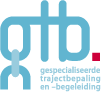 Waarom wil je werken? Meerdere opties zijn mogelijk.Waarom wil je werken? Meerdere opties zijn mogelijk. Om een daginvulling te hebben Om meer geld te hebben Op aanraden van VDAB	 Om me goed te voelen Op aanraden van medisch adviseur Om sociaal contact te hebben……………………………………………………………………………………Duid 3 jobs aan die je graag in de toekomst zou doen? Je kan zelf ook een voorbeeld geven dat niet in de lijst staat.Duid 3 jobs aan die je graag in de toekomst zou doen? Je kan zelf ook een voorbeeld geven dat niet in de lijst staat. Poetsen	  Afwassen	  Industriële reinig(st)er	  Ramen wassen Voeding	  Ober/ kelner /opdienen	  Keukenhulp	  voorbereiding maaltijden Land- en tuinbouw	  Inpotten	  Groendienst	  Onderhoud	…………………………………………………. Administratie-bediende	  Klasseren / archief	  Administratieve taken  Logistiek	 Koerierdienst 	 Transport Industrie	 Inpakker	 Magazijnier	 Bandwerk	 Productiearbeider Technische beroepen	 Bakkerij	 Klusjesman	 Bouw	 Schrijnwerkerij	 Textiel Verkoop	  Kleding	  Voeding	  Bouwmaterialen  Andere:Wat spreekt je aan in deze jobs? Waarom kies je hiervoor?………………………………………………………………………………………………………………………………………………………………………………………………………………………………………………………………………………………………………………………………………………………………………………………………………………………………………………………………………………………………………………………………………………………………………………………………………………………………………………………………………………………………………………………………………………………………Heb je dit werk al gedaan m.a.w. heb je al ervaring in die job?   ja  neen	Zo ja: Hoe heb je dit ervaren?………………………………………………………………………………………………………………………………………………………………………………………………………………………………………………………………………………………………………………………………………………………………………………………………………………………………………………………………………………………………………………………………………………………………………	Zo nee: Ben je bereid om via stage(s) ervaring op te doen?  ja   neen; 	Ben je bereid om een opleiding te volgen ?  ja   neen;Heb je de nodige opleiding voor die job gevolgd?  ja   neen;………………………………………………………………………………………………………………………………………………………………………………………………………………………………………………………………………………………………………………………………………………………………………………………………………………………………………………………………………………………………………………………………………………………………………Wat spreekt je aan in deze jobs? Waarom kies je hiervoor?………………………………………………………………………………………………………………………………………………………………………………………………………………………………………………………………………………………………………………………………………………………………………………………………………………………………………………………………………………………………………………………………………………………………………………………………………………………………………………………………………………………………………………………………………………………………Heb je dit werk al gedaan m.a.w. heb je al ervaring in die job?   ja  neen	Zo ja: Hoe heb je dit ervaren?………………………………………………………………………………………………………………………………………………………………………………………………………………………………………………………………………………………………………………………………………………………………………………………………………………………………………………………………………………………………………………………………………………………………………	Zo nee: Ben je bereid om via stage(s) ervaring op te doen?  ja   neen; 	Ben je bereid om een opleiding te volgen ?  ja   neen;Heb je de nodige opleiding voor die job gevolgd?  ja   neen;………………………………………………………………………………………………………………………………………………………………………………………………………………………………………………………………………………………………………………………………………………………………………………………………………………………………………………………………………………………………………………………………………………………………………Zijn er bepaalde zaken die je doen twijfelen/hinderen om terug aan het werk te gaan? ………………………………………………………………………………………………………………………………………………………………………………………………………………………………………………………………………………………………………………………………………………………………………………………………………………………………………………………………………………………Zijn er bepaalde zaken die je doen twijfelen/hinderen om terug aan het werk te gaan? ………………………………………………………………………………………………………………………………………………………………………………………………………………………………………………………………………………………………………………………………………………………………………………………………………………………………………………………………………………………In welke regio wens je te werken?  ………………………………………………………………………………………………………………………………………………………………………………………………………………………………………………………………………………………………………………………………………………………………………………………………………………………………………………………………………………………In welke regio wens je te werken?  ………………………………………………………………………………………………………………………………………………………………………………………………………………………………………………………………………………………………………………………………………………………………………………………………………………………………………………………………………………………Hoe zou je naar het werk gaan?	 Fiets	 Brommer	 Auto: Rijbewijs  ja /  neen        Type:       	 Openbaar vervoer:   Bus /  Trein	 Te voetHoe zou je naar het werk gaan?	 Fiets	 Brommer	 Auto: Rijbewijs  ja /  neen        Type:       	 Openbaar vervoer:   Bus /  Trein	 Te voetWelk werksysteem, welk werkregime interesseert je? Je kan meerdere puntjes aanduiden: Vastwerk 	 Interim-werk  Dagwerk: 	 Nachtwerk		  Weekendwerk Ploegenwerk 	 2 ploegenstelsel 	   3 ploegenstelsel Voltijds werk Deeltijds werk: 	4/5	3/5	2,5/5	2/5 Ben je bereid te werken in: 	 Maatwerkbedrijf (Bewel, kringwinkel,…)Indien betaalde tewerkstelling niet haalbaar is, sta je open voor vrijwilligerswerk: Ja Neen
Welk werksysteem, welk werkregime interesseert je? Je kan meerdere puntjes aanduiden: Vastwerk 	 Interim-werk  Dagwerk: 	 Nachtwerk		  Weekendwerk Ploegenwerk 	 2 ploegenstelsel 	   3 ploegenstelsel Voltijds werk Deeltijds werk: 	4/5	3/5	2,5/5	2/5 Ben je bereid te werken in: 	 Maatwerkbedrijf (Bewel, kringwinkel,…)Indien betaalde tewerkstelling niet haalbaar is, sta je open voor vrijwilligerswerk: Ja Neen
Kan je je werk combineren met huishoudelijke taken - gezin?   ja /  neen		Boodschappen:  Doe ik zelf   Doe ik zelf met hulp /ondersteuning    Doe ik niet zelf		Koken:  Doe ik zelf   Doe ik zelf met hulp /ondersteuning  Doe ik niet zelf		Poetsen:  Doe ik zelf / Doe ik zelf met hulp /ondersteuning  Doe ik niet zelf		Wassen en strijken:  Doe ik zelf  Doe ik zelf met hulp /ondersteuning  Doe ik niet zelfKan je indien nodig zorgen voor kinderopvang?  ja /  neenKan je je werk combineren met huishoudelijke taken - gezin?   ja /  neen		Boodschappen:  Doe ik zelf   Doe ik zelf met hulp /ondersteuning    Doe ik niet zelf		Koken:  Doe ik zelf   Doe ik zelf met hulp /ondersteuning  Doe ik niet zelf		Poetsen:  Doe ik zelf / Doe ik zelf met hulp /ondersteuning  Doe ik niet zelf		Wassen en strijken:  Doe ik zelf  Doe ik zelf met hulp /ondersteuning  Doe ik niet zelfKan je indien nodig zorgen voor kinderopvang?  ja /  neenHoeveel denk je te kunnen verdienen?  €……………Hoeveel denk je te kunnen verdienen?  €……………Financiële en administratieve verrichtingen: Dit doe ik zelf  Dit laat ik doen door:      Financiële en administratieve verrichtingen: Dit doe ik zelf  Dit laat ik doen door:      Ik krijg ook begeleiding / hulp van andere organisaties/ hulpverleners :…………………………………………………………………………………………………………………………………………………………………………………………………………………………………………………………………………………………………………………………………………Ik krijg ook begeleiding / hulp van andere organisaties/ hulpverleners :…………………………………………………………………………………………………………………………………………………………………………………………………………………………………………………………………………………………………………………………………………Heb je zelf al stappen ondernomen naar werk?  ja /  neenIndien ja, via welke weg:	 VDAB (werkwinkel, website,…)	 Interimkantoor	 Kranten 	 Internet	 Familie, vrienden, kennissen	 AndereHeb je reeds gesolliciteerd?   ja /  neen	Indien ja: Hoe was je ervaring?  …………………………………………………………………………………………………………………………………………………………………………………………………………………………………………………………………………………………………………………………………………	Indien nee: Ben je bereid om sollicitatiebegeleiding te volgen?  ja /  neen…………………………………………………………………………………………………………………………………………………………………………………………………………………………………………………………………………………………………………………………………………UURMaandagDinsdagWoensdagDonderdagVrijdagZaterdagZondag6 – 9 uur9 – 12 uur12 –17 uur17 - … uur